Publicado en España el 28/12/2022 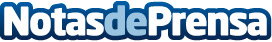 Así es Den Fragrances, la marca que revoluciona el sector de las fragancias de ambientaciónLas velas perfumadas, varitas difusoras y cofres personalizables con sello español de Den Fragrances suponen un soplo de aire fresco para el mercado por su calidad aromática, 'packaging' sostenible y fórmula libre de ingredientes de origen animalDatos de contacto:María Orera34 900 264 523Nota de prensa publicada en: https://www.notasdeprensa.es/asi-es-den-fragrances-la-marca-que-revoluciona Categorias: Interiorismo Consumo Hogar http://www.notasdeprensa.es